2022 Chapel Plan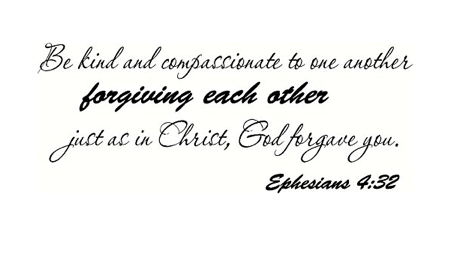  Chapel Term 1 - God is compassionate through his son Jesus ChristChapel Term 2 - Jesus showed kindness and compassion to outsiders  Chapel Term 3 - God calls us to be kind to othersChapel Term 4 - God Showed us kindness and CompassionCheck sequencing of Christmas verses - story flows, child friendly language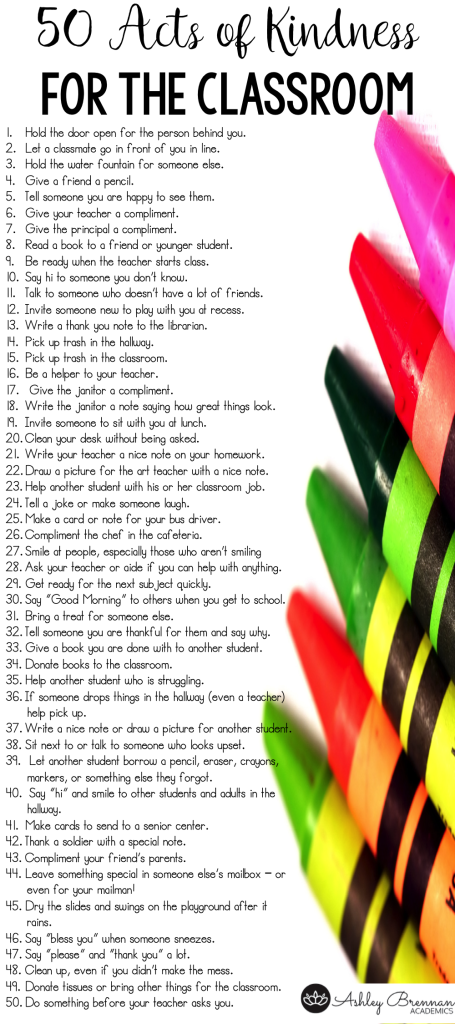 WeekNotesBible passage/TopicClass Roster0No SchoolNil0No SchoolNil1Starts Mon 7/2/22Introduce school bible verse – Pastor Peter Nil2Jesus predicts his betrayal and death Matthew 16:21 (predicts death) and Matthew 26:20-23 (predicts betrayal)  Year 53Easter – LentMatthew 4:1-11 (NIRV version)https://www.biblegateway.com/passage/?search=matthew+4%3A1-11&version=NIRVYear 44 Lent Ash WednesdayEaster – Palm SundayMatthew 21:1-11Luke 19:28-40(Psalm 118:25-26,  Year 25(Back to Normal?) Student Leader InstallationLeadership: Matthew 20:26 (could include 20:26-28) (NIRV version better for kid-friendly language) https://www.biblegateway.com/passage/?search=Matthew+20%3A26-28&version=NIRV Philippians 2:3 (NIRV version better for kid-friendly language)https://www.biblegateway.com/passage/?search=Philippians+2%3A3&version=NIRV Year 16 Preps 1st ChapelYear 6 Sing Easter – Last supperLuke 22:14-23 (NIRV version better for kid-friendly language)https://www.biblegateway.com/passage/?search=Luke+22%3A14-23&version=NIRV  Year 67Easter – Crucifixion, ResurrectionCrucifixion = John 19:17-19Resurrection = Mark 16:1-8
Appears to disciples: Luke 24: 36-40Year 38Year 4 CampEaster – New Life  After the Resurrection : Spreading the word Matthew 28:16-20 (International Children’s Bible), Mark 16:15, 1 Peter 1:3 (New International Reader's Version)Year 5WeekNotesBible passage/TopicClass Roster1  ANZAC DAYANZAC Day Service- acts of compassion (John 15: 9-17)Nil2Jesus forgave the criminal on the cross / Jesus’ sacrifice gave Grace to all humans (Luke 23: 32 - 43)Year 43The Golden Rule: The Good Samaritan (Luke 10: 25-37Year 64NAPLAN (Years 3 and 5)Jesus heals the less fortunate (the leper = Mark 1: 40 - 45, through the roof friends = Luke 5:17-39)Year 15NAPLAN (Years 3 and 5)Jesus shows kindness to the Children (Matthew 19: 13-15)Year 36Jesus dined with the sinner (Zacchaeus)  (Luke 19: 1-10Year 27Jesus was kind to women Samaritan Woman at the well- John 4:1-26(maybe?) Woman who had sinned (casting the first stone) = John 8: 1-11Year 48Jesus helped people with their food (loaves and fishes = Matthew 14: 13-21, John 6: 1-14, water to wine John 2:1-11)Year 69Year 5 Fundraising Event - Do it for Cancer/ Walk for CambodiaJesus forgave others who hurt him (Judas & Roman Guard) = Luke 22:47-52 (expand on his sacrifice at Easter)Year 5WeekNotesBible passage/TopicClass Roster1Call to actionThis term we are going to start small then work out into our community with our kindness. Each week reflecting on how it felt to help others and how the person that received the kindness felt Acts of service?1 John 3:18Year 32 SpecialDan Warlow performingShow kindness to visitors to the school.Being a host.Hebrews 13:2Year 13Kindness in the classroom (own room)Ephesians 4:32Year 24Kindness in our families-Colossians 3:20-Ephesians 6:1-3-1 Corinthians 13:4-8Potentially a home learning activity? How do we help out at home and show compassion to our parents?Prep5 Kindness in the playground (friends)John 15:12-15How do we show kindness to our friends in the playground?Year 56Kindness in the playground(not friends)Luke 6:35How do we show kindness to people that we do not usually play with in the playground?Prep7Kindness to adultsGalatians 6:10How do we show kindness to adults?Year 48CTJ DayNo ChapelNil9 Kindness in KindyColossians 3:12 Kindy10Year 6 CampKindness in the worldHow can we show kindness to people that we don’t know? How do we show kindness to strangers in the world?Hebrews 13:1-2Acts 20:35Year 3WeekNotesBible passage/TopicClass Roster1 Year 5 CampGod’s creation reveals his kindness - Nature’s beauty. Romans 1:20Year 22God shows kindness to us - He accepts all emotions (happy or sad). Not having to earn God’s favour. Titus 3:4-7 1 Peter 5:7Year 63 Year 3 CampGod sent his Son Jesus - Lead into Christmas John 3:16Year 54Reformation Day (31st Oct) / All Saints DayReformation Day - Special Chapel Praise for creation/Reformation2 Corinthians 5:7Sing joyful songs to the Lord Psalm 95:1-7Praise the Lord, he is good Psalm 136:1-9Sing praise Psalm 146Shout praises to the Lord Psalm 148Year 4 5Preparing for ChristmasThe Angel speaks to MaryLuke 1: 26-38Year 16Remembrance DayBirth of Jesus – Bethlehem and the MangerLuke 2:1-20Year 37ChristmasBirth of Jesus -Shepherds and Angels / Three Wise MenLuke 2:8-14Matthew 2: 1-12Year 28Year 6 final chapelPrep singingPrep and Year 69No Chapel – -